信用卡持卡人授權書本人因無法親自前往增福旅行社消費，特立此書同意以信用卡支付下列帳款。  旅客姓名(中文): 1.                        2.                            3.                        4.                            *持卡人同意依信用卡使用約定，一經使用或訂購物品，均應按所示之全部金額，付款予發卡銀行*旅客刷卡購買旅遊產品，請詳實填寫表格內所有資料，並傳真至02-22779066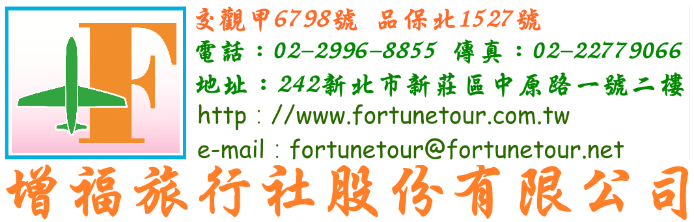 持卡人姓名身分證字號出生年月日民國       年        月       日持卡人電話(行動)                     (室內)持卡人地址發卡銀行                銀行信用卡別:  威士VISA     萬事達Master card    jcb    聯合信用卡  國民旅遊卡    ※不接受美國運通卡及大來卡※信用卡卡號(共)             －　             －             －             卡面背面碼證碼末（在簽名欄右上方）□ □ □信用卡有限期限月/       年止持卡人簽名（請與卡片背面簽名一致）消費金額新台幣:　　  拾     萬     仟     佰     拾     元整消費日期年   月    日商店代號006276568511001 增福旅行社授權號碼(旅行社填寫)旅遊產品【請填寫消費內容，謝謝】